AGENDA DRAFT Girdwood Trails CommitteeRegular Monthly Meeting -- Tuesday, August 2, 2016Girdwood Community Room, 7pmCall to Order Approval of Agenda Approval of June 7, 2016 minutesIntroduction of Guests/PresentationsOlympic Mtn Loop Trail Map (Michelle Ritter, Dowl)Old BusinessBike Trail being built above Abe’s trailInteragency Land Management Agreements ()California Creek Trailhead & Beaver Pond/Abe’s TrailheadUpdate on SCA Summer trail work 2016:Beaver Pond Trail, possible return in fallTrails Issues:DOT/Airport Upper Valley Trail Access Pedestrian Safety Corridor Iditarod Lower valley trail improvements ()Update and status of volunteer work neededGirdwood Community Trails Plan Report on possible work by Agnew Beck (scope and cost)()Hand Tram Moose Meadows/Alyeska Playing Field SurveyStatus USFS/MOA/GTC Memorandum of Understanding (Kate Sandberg)(exp 2017). Plan to work on this in late summer.Glacier City Trail Loop , October 1, 2016 ()Other Trails IssuesBudget and GrantsFinancial Report (Diana Livingston)Grants (Status of  Foundation Grant re Lower Iditarod Trail)Updates Newspaper Article August LUC/GBOS Meeting RepresentativeNew BusinessTBAOther BusinessNext Meeting:  Tuesday, September 6 2016 in the Girdwood Community Room at 7:00 pmGirdwood Trails Committee Agendas and minutes are available on line: http://www.muni.org/gbos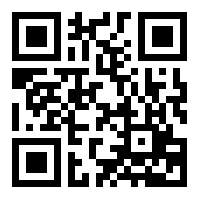 